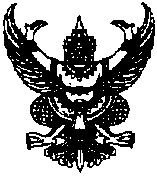 บันทึกข้อความส่วนราชการ       โรงเรียนศึกษาสงเคราะห์น่านที่  ……………….    วันที่  ……………………………………………………………………………………เรื่อง   ขออนุญาตสับเปลี่ยนเวรเรียน   ผู้อำนวยการโรงเรียนศึกษาสงเคราะห์น่าน	ตามคำสั่งที่ ……… / ……… ลงวันที่ ……….เดือน…………….…….พ.ศ………..ได้แต่งตั้งให้ข้าพเจ้าปฏิบัติหน้าที่เวร       ประจำวัน       นอนเวร   ในวันที่ ……..เดือน…………….พ.ศ………ข้าพเจ้าไม่สามารถมาปฏิบัติหน้าที่ได้เนื่องจาก……………………………………………………………….	จึงขออนุญาตสับเปลี่ยนเวรกับ………………………….……………………….ซึ่งปฏิบัติหน้าที่เวรในวันที่………...เดือน……………..……………พ.ศ……..……โดยข้าพเจ้าจะมาปฏิบัติหน้าที่ในวันที่………เดือน……………………พ.ศ…………และนาย……………………………………………..ปฏิบัติหน้าที่แทนข้าพเจ้าในวันที่……….เดือน………………………..พ.ศ……………..	จึงเรียนมาเพื่อโปรดทราบ  และพิจารณาอนุญาต						(ลงชื่อ)							 (………………………………..)						ตำแหน่ง…………………………………………	ข้าพเจ้า…………………………………..ยินยอมสับเปลี่ยนเวรกับ………………………………….ตามวันดังกล่าว  และจะปฏิบัติหน้าที่เต็มความสามารถไม่ให้เกิดผลเสียแก่ราชการ						(ลงชื่อ)							 (………………………………..)						ตำแหน่ง…………………………………………	ความเห็นของผู้อำนวยการโรงเรียน	…………………………………….	(ลงชื่อ)…………………….ผู้อำนวยการโรงเรียน	รับทราบ 	……………………………ผู้ตรวจเวร	(…………………………………….)            ตำแหน่ง…………………………………